V 4 – Bestimmung des Calciumgehalts mit Testkasten von AquamerckMaterialien: 		Testglas, 5 ml Spritze, Titrierpipette mit Ableseskala, kleiner SpatelChemikalien:		Calcium-Test Reagenz 1, 2 und 3Durchführung: 			Das Testglas wird zunächst mit der zu untersuchenden Wasserprobe gespült und dann bis zur 5 ml-Marke mit der Wasserprobe gefüllt. Nun werden 10 Tropfen von Reagenz 1 dazugegeben und dann 2 Spatelspitzen von Reagenz 2. Das Testglas wird geschwenkt bis sich alles vollständig gelöst hat. Nun wird in die Titrierpipette komplett (bis zur Marke 0 mg/l) mit Reagenz 3 gefüllt. Diese Reagenz wird solange tropfenweise in das Testglas gegeben bis sich die Lösung von rotviolett zu blauviolett verfärbt.Beobachtung:			Die Lösung verfärbt sich von rotviolett zu blauviolett. Bei der Probe mit destilliertem Wasser ist die Lösung sofort blauviolett, bei Vilsa Naturelle können 45 mg/l nach dem Umschlag abgelesen werden, beim Leitungswasser 42 mg/l und beim Regenwasser 20 mg/l.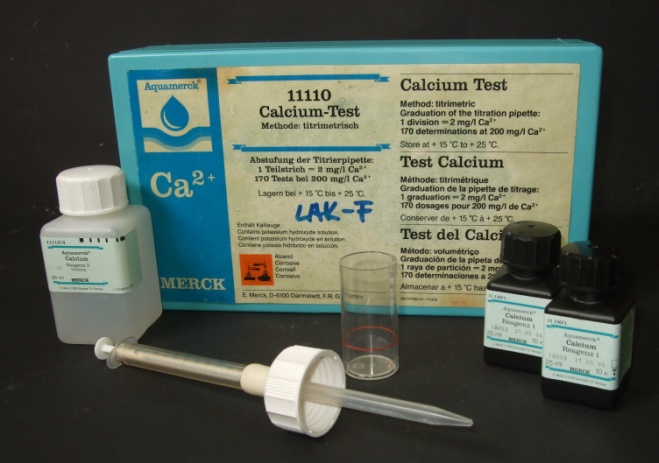 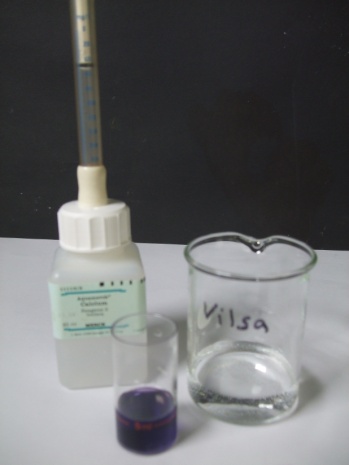 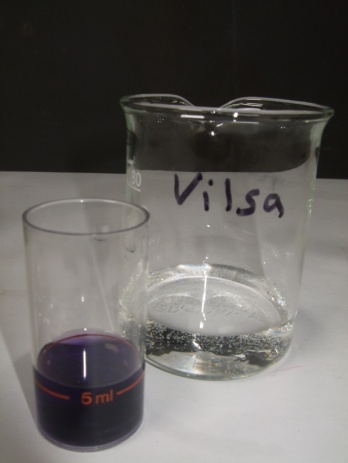 Abb. 4-6  – von links nach rechts: Calcium-Test Kasten, Probe Vilsa Naturelle mit Verbrauch Reagenz 3, Probe Vilsa Naturelle.Deutung:		Im destillierten Wasser sind keine Calciumionen vorhanden, im Regenwasser mehr Calciumionen und in Vilsa Naturelle und im Leitungswasser die meisten.Entsorgung: 		Die Lösungen können in den Abfluss gegeben werden.Anmerkung:		Vilsa Naturelle enthält laut Flaschenetikett 49,1 mg/l Calciumionen. Das Göttinger Leitungswasser enthält 31-42 mg/l.Literatur:	           [5] E. Merck, Aquamerck Calcium-Test, Darmstadt.[2] Stadtwerke Göttingen http://www.stadtwerke-goettingen.de/ geschaeftsfelder/ wasser/ wasseranalyse/ Stand August 2013 (Zuletzt abgerufen am 15.08.2014 um 13:11 Uhr).GefahrenstoffeGefahrenstoffeGefahrenstoffeGefahrenstoffeGefahrenstoffeGefahrenstoffeGefahrenstoffeGefahrenstoffeGefahrenstoffeCalcium-Test Reagenz 1Calcium-Test Reagenz 1Calcium-Test Reagenz 1H: 314H: 314H: 314P: 313-305+351+338-280+281-45-313-310-307+311-301+310-309+311P: 313-305+351+338-280+281-45-313-310-307+311-301+310-309+311P: 313-305+351+338-280+281-45-313-310-307+311-301+310-309+311Calcium-Test Reagenz 2Calcium-Test Reagenz 2Calcium-Test Reagenz 2H: -H: -H: -P: -P: -P: -Calcium-Test Reagenz 3Calcium-Test Reagenz 3Calcium-Test Reagenz 3H: -H: -H: -P: -P: -P: -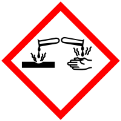 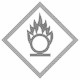 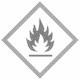 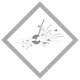 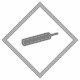 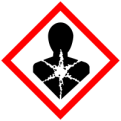 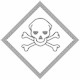 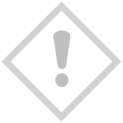 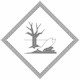 